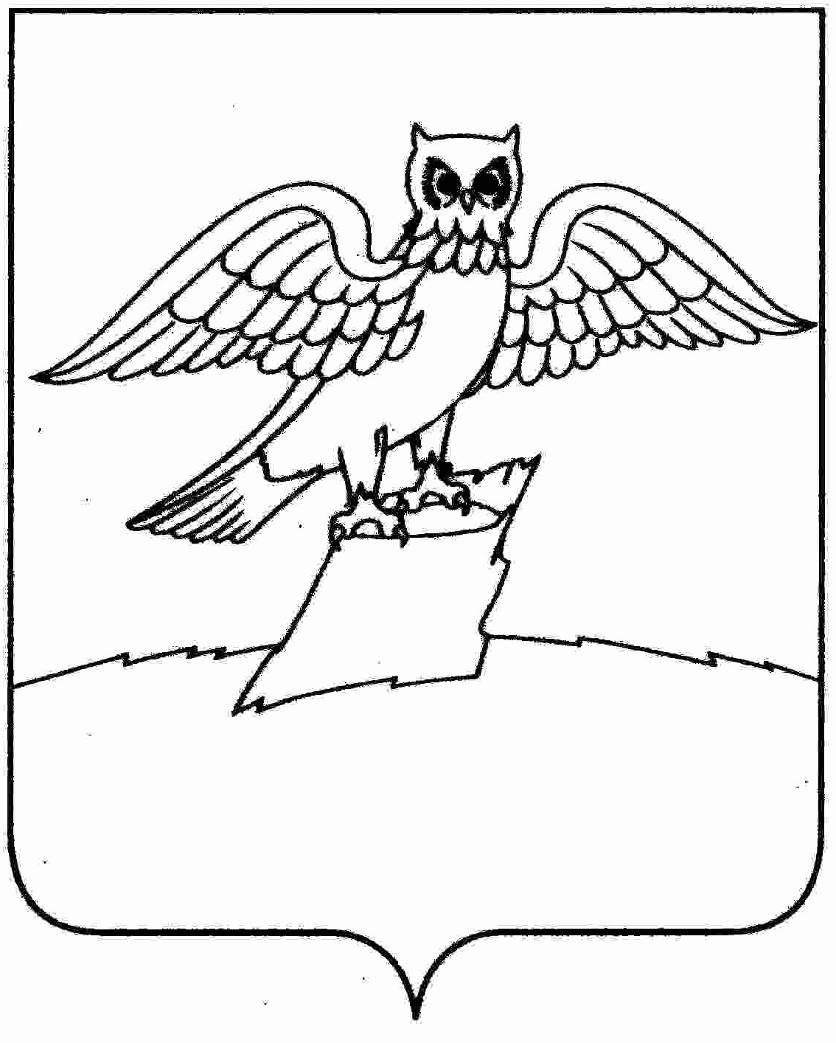 АДМИНИСТРАЦИЯ ГОРОДА КИРЖАЧКИРЖАЧСКОГО РАЙОНАП О С Т А Н О В Л Е Н И Е21.05.2024                                                                                          №   455            В соответствии с Федеральным законом от 06.10.2003 № 131-ФЗ «Об общих принципах организации местного самоуправления в Российской Федерации», Законом Владимирской области от 13.07.2004 года № 65-ОЗ «О регулировании градостроительной деятельности на территории Владимирской области», руководствуясь Уставом муниципального образования город Киржач Киржачского района Владимирской области ПОСТАНОВЛЯЮ:         1. Внести изменения в состав Комиссии по подготовке проекта Правил землепользования и застройки муниципального образования город Киржач Киржачского района Владимирской области, утвержденной постановлением главы г. Киржач от 24.10.2017 года № 1085 (приложение № 2 к постановлению), изложив его в новой редакции согласно приложению.2. Контроль за исполнением данного постановления оставляю за собой.3. Постановление вступает в силу после его официального обнародования и подлежит размещению на официальном сайте администрации города Киржач Владимирской области.Временно исполняющий полномочияглавы администрации                                                            М.Н. МошковаПриложение к постановлению главыадминистрации города Киржачот 21.05.2024 г. № 455Состав комиссии по разработке проекта Правил землепользования и застройки муниципального образования город Киржач Киржачского района Владимирской области1. Председатель Комиссии:- Мошкова Марина Николаевна – временно исполняющий полномочия главы администрации г.Киржач.2. Заместитель председателя Комиссии:- Павловская Ирина Валерьевна – начальник отдела по имуществу и землеустройству администрации г. Киржач.3.  Секретарь комиссии:-Кученкова Елена Игоревна – начальник отдела по архитектуре администрации г. Киржач. 4. Члены Комиссии: - Тюленев Валентин Георгиевич  –  глава г. Киржач  (по согласованию).- Корогодина Виктория Васильевна – начальник юридического отдела администрации г. Киржач;- Лещенко Виолетта Вячеславовна – заместитель начальника отдела по имуществу и землеустройству администрации г. Киржач- Филатова Виктория Николаевна – начальник отдела природопользования и охраны окружающей среды администрации Киржачского района (по согласованию);- представитель Территориального отдела Управления Роспотребнадзора по Владимирской области в Александровском и Киржачском районах (по согласованию);- представитель Государственной инспекции по охране объектов культурного наследия администрации Владимирской области (по согласованию);- представитель Главного управления МЧС России по Владимирской области (по согласованию).О внесении изменений в Положение о комиссии по разработке проекта правил землепользования и застройки  муниципального образования город Киржач Киржачского района Владимирской области и в состав Комиссии по подготовке проекта Правил землепользования и застройки муниципального образования город Киржач Киржачского района Владимирской области, утвержденные постановлением главы города Киржач от 24.10.2017 года № 1085 